                            Concertation médico-pharmaceutique - Programme de promotion de la qualité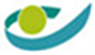 Formulaire de demande - programme détaillé (t1)(Arrêté royal du 3 avril 2015 fixant les conditions et les modalités de la mise en œuvre de la concertation médico-pharmaceutique et modifiant l’arrêté royal du 3 juillet 1996 portant exécution de la loi relative à l’assurance obligatoire soins de santé et indemnités, coordonnée le 14 juillet 1994)I – Identification du programmeII – Description du programme(*) : Ces montants seront versés au demandeur du programme mais sont destinés au partenaire dans l'autre partie du pays. Les coûts associés à cette coopération doivent être inclus dans le rapport d'exploitation et le relevé des coûts.-> L'estimation budgétaire doit inclure un rapport détaillé des coûts déjà encourus pour la préparation du programme, ainsi qu'une estimation détaillée des coûts à prévoir pendant la durée du programme.□ Je joins en annexe une description plus détaillée du programme avec les références dans le texte des sources de littérature utilisées (références complètes en fin de texte).Je déclare par la présente que :	□ aucun autre financement ne sera reçu pour ce programme□ d'autres financements sont reçus, à savoir (vous devez mentionner le parrain et le montant):III – Signature (électronique)Intitulé du programme de promotion de la qualité :Responsable de projet :Nom :Fonction :Adresse complète :Adresse(s) mail :N° de téléphone :Paiement :N° de compte en banque :Nom et adresse du détenteur du compte :Personne de contact pour les projets locaux :Objectif :Indicateurs de qualité à utiliser dans les projets locaux :Références utilisées pour élaborer le programme et références des recommandations faites :Outils développés et qui seront mis à la disposition des projets locaux :fiches thématiques:animateurs formés par l'auteur du programme, disponibles pour les projets locauxformations pour animateurs (animateurs en dehors la formation par les responsables du programme) :manuels pratiques pour la collecte et l’analyse locales de données :l’accompagnement à la demande d’une initiative locale pour l’établissement, l’introduction et l’exécution d’un projet :Modalités de mise à disposition des outils développés :Estimation du budget nécessaire pour l’élaboration et pour la maintenance du programme sur une période de 5 ans :(voir le tableau ci-dessous)AnnéeIntervention financièreConditionsAnnée 1Maximum 55.000 EUR  (avance de 65%)Au début :- Un programme entièrement développé, y compris tous les matériels- Estimation détaillée des coûts de création et d’entretien pendant toute la durée du programme, précisant les heures de travail prévues et le salaire horaire- Traduction vers le français ou le néerlandais- Estimation des coûts de fonctionnement tout au long de la 1re année (formation des animateurs, coordinateur de projet, communication, e-learning, etc.)À la fin de la 1re année :- Rapport d’activités- Relevé des coûts (y compris temps consacré et salaire horaire)Année 1Prime de 5.000 EURVous collaborez avec un partenaire de l'autre régionAnnée 1Maximum 10.000 EUR (*)Votre partenaire adapte le programme au contexte de l’autre régionVous soumettez la version adaptée du programme, au plus tard 3 mois après l'approbation du programmeAnnée 2Maximum 20.000 EUR (avance de 50%)- Poursuite de la formation des animateurs, promotion du programme, suivi et encadrement des projets locaux, etc.- Révision et mise à jour éventuelleÀ la fin de la 2e année :- Rapport d’activités- Relevé des coûts (y compris temps consacré et salaire horaire)Année 2Prime de 2.500 EUR5 projets locaux ont soumis un 1er rapportAnnée 2Maximum 2.500 EUR (*)Votre partenaire entretient le programme adapté au contexte de l’autre régionAnnée 3-5Maximum 10.000 EUR par an (avance de 50%)- Entretien du programme (formation des animateurs, promotion, encadrement, etc.)- Révision et mise à jour éventuelleÀ la fin de la 3e, de la 4e et de la 5e année :- Rapport d’activités- Relevé des coûts (y compris temps consacré et salaire horaire)Année 3-5Prime de 2.500 EUR par an10 projets locaux ont soumis un 1er rapportAnnée 3-5Maximum 2.500 EUR par an (*)Votre partenaire entretient le programme adapté au contexte de l’autre région(signature - nom - date)